Sample Budget review using Fund 1557AS: Undergraduate ResearchBanner Admin View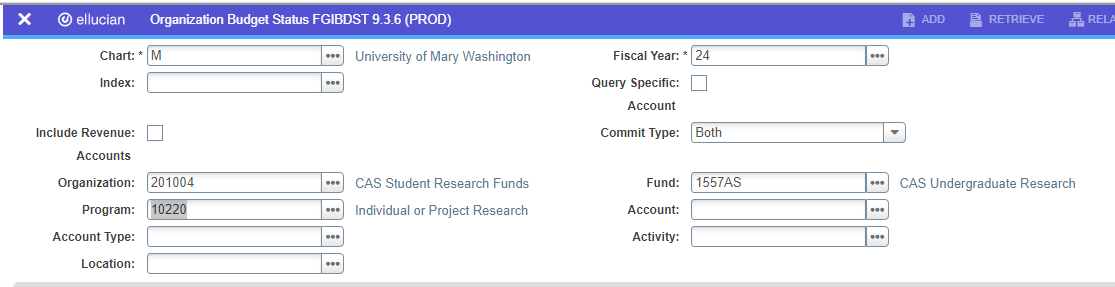 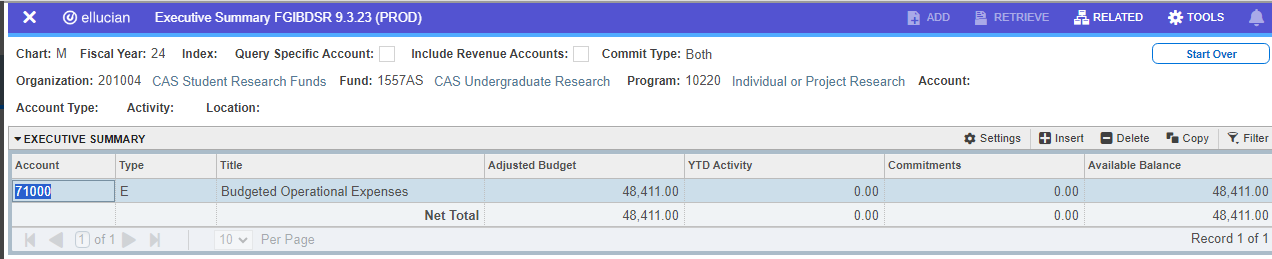 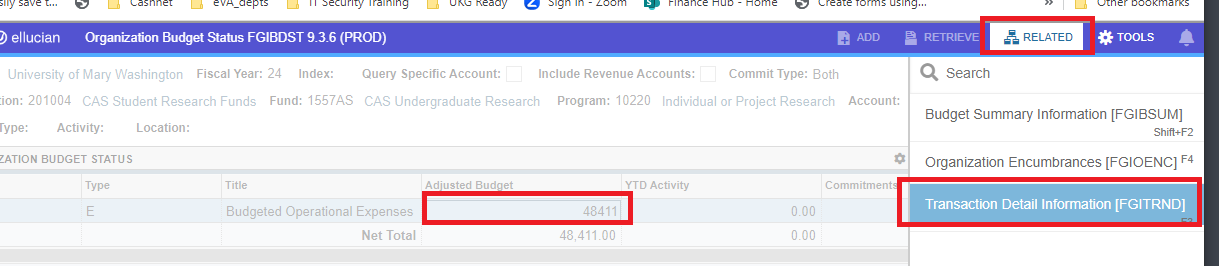 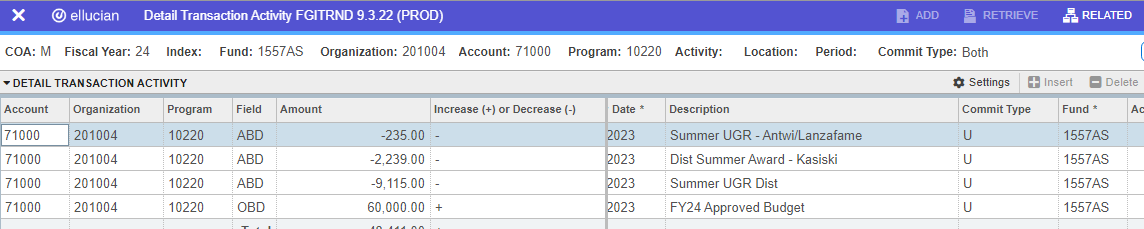 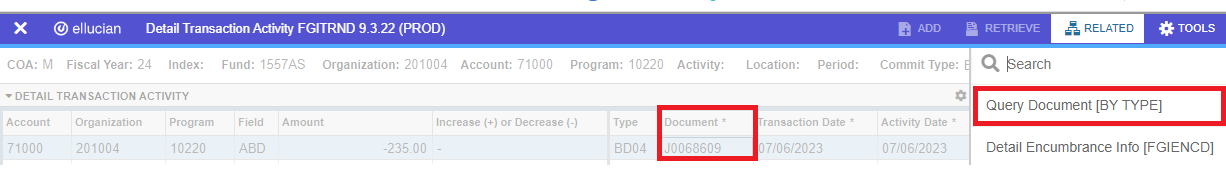 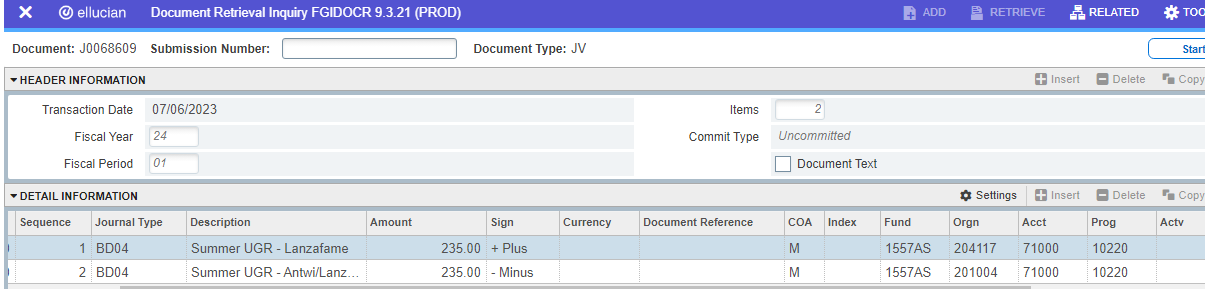 Banner Self Service View using the Budget Status by Account option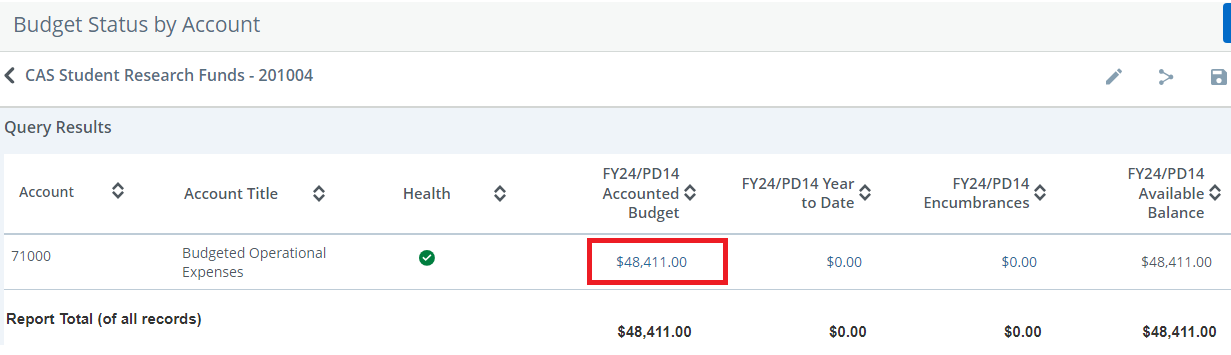 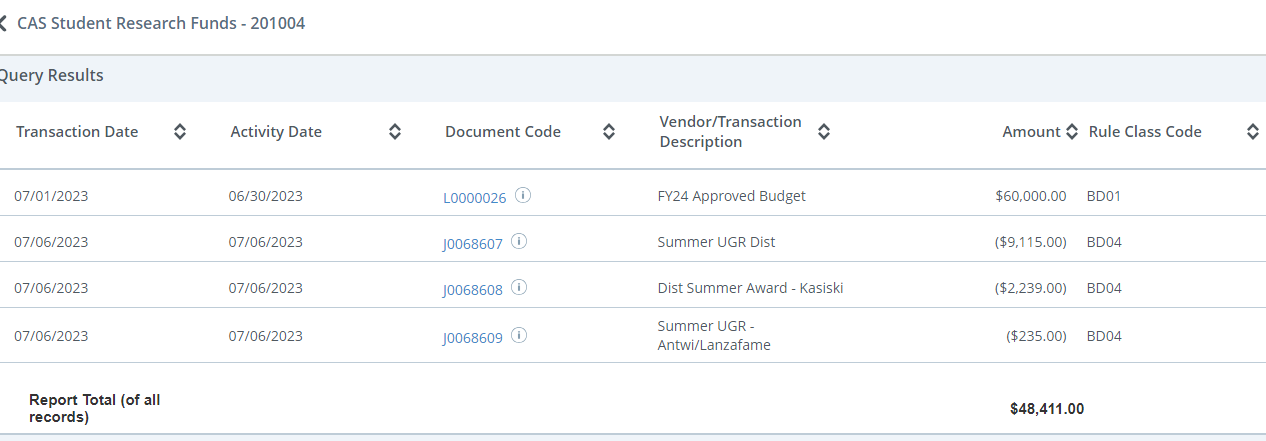 